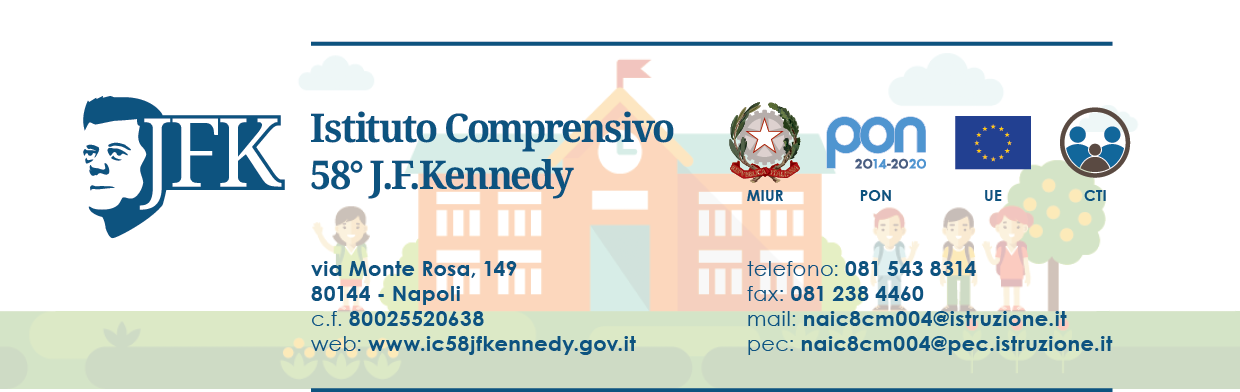         PLESSO_________________________________________________________________________________ALUNNO/A___________________________________________________ CLASSE________SEZ._________DOCENTI:SCUOLA SECONDARIA DI PRIMO GRADOORGANIZZAZIONESempreSpessoA volteMai1Ha difficoltà a gestire il materiale scolastico (diario, quaderno)2Ha difficoltà nell’organizzazione del lavoro3Ha difficoltà nell’organizzazione dello spazio del foglio per seguire operazioni matematiche o compiti scritti4Ha difficoltà nell’esecuzione di esercizi da svolgere nel libro per presenza di poco spazio per scrivere5Ha bisogno che la consegna venga ripetuta più volte6Ha risultati scolastici discontinui7Mostra variabilità nei tempi di esecuzione delle attività (frettoloso o lento)COMPORTAMENTOSempreSpessoA volteMai1Rispetta le regole di classe2Ha difficoltà a restare seduto, chiede spesso di uscire3Ha scarsa fiducia nelle proprie capacità (non ci riesco)4Mostra una scarsa tolleranza alla frustrazione5Si relaziona correttamente con i compagni6Si relazione correttamente con le figure adulte7Ha difficoltà a comunicare con i compagni, è chiuso, introverso, riservato8Tende a isolarsi9Assume ruoli dominanti anche prevaricando i compagni10Ricorre ad offese gravi, minacce ed aggressioni fisiche nei confronti dei compagni11Sa controllare le proprie manifestazioni emotive12Mette in atto meccanismi di fuga e di evitamento di fronte agli impegni scolastici13Frequenta con regolarità la scuola 14Tende a non assumersi responsabilità 15Mostra insicurezza16Manifesta crisi di collera improvvisa17Partecipa più attivamente in classe se non si tratta di leggere o scrivere18Partecipa alle discussioni collettive rispettando il turno di parola19Ha bisogno di indicazioni per organizzare le procedure di esecuzione di un compito20Sembra distratto, pigro o svogliato21Ha scarse capacità di concentrazione prolungata22Ha frequenti episodi di ansia da prestazione23Esiste discrepanza tra il suo rendimento scolastico e la sua capacità intellettiva24La sua motivazione all’impegno è :                      SCARSASUFFICIENTEBUONABUONA24La sua motivazione all’impegno è :                      AREA – SOCIO - CULTURALESìNoA volte1Vive in un contesto familiare problematico 2La famiglia ha difficoltà a seguire i figli nell’organizzazione scolastica3La famiglia partecipa alla vita scolastica4Appartiene ad un ambiente socio-economico svantaggiato5Si esprime prevalentemente in dialetto6Proviene da un altro paese